Kallelse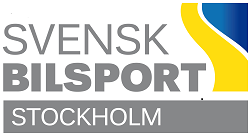 till Stockholms Bilsportförbunds årsmöte för 2023Klubbarna inom StBF kallas till årsmöteTid: TISDAGEN DEN 20 FEBRUARI 2024 kl. 19.00. (Kaffe från 18:30)Plats: Good Morning Hotels, Hägersten 
Möteshandlingarna (länk till hemsidan) till mötet kommer att sändas ut till de ombud som anmälts inom nedanstående tid, med ca 1 vecka innan mötet. https://www.sbf.se/distrikt/stockholms-bilsportforbund/mediearkiv/arsmotesdokument/2023Varje klubb får anmäla högst 2 (två) röstberättigad delegat oavsett klubbens röstetal.Röstberättigade klubbar och deras röstetal framgår av bifogad röstlängd.Årsmötesprotokoll kommer att finnas (efter justering) på:https://www.sbf.se/distrikt/stockholms-bilsportforbund/mediearkiv/protokoll/protokoll-2024Vi ber klubben att utse sin delegat och anmäla den på nedanstående talong, 
som ska vara oss tillhanda senast den 9 februari 2024.Välkomna!Stockholms Bilsportförbund---------------------------------------------------------< klipp här >----------------------------------------------------Via QR-coden ovan kommer du direkt till sidan med alla Årsmötesdokument!...................................………………………....................    har ....……….... röster.  (Se röstlängd)Klubbens namnFöljande delegater anmäls:Delegat 1: 
Namn och adress				_________________..................................................………………….......................................................………………Namn..................................................…………………....................................................………………...Adress..................................................…………………....................................................…....................E-postadressVGV!Delegat 2: 
Namn och adress				_________________..................................................………………….......................................................………………Namn..................................................…………………....................................................………………...Adress..................................................…………………....................................................…....................E-postadress............................................. den ..….../ .…….. 2024..................................................................Ordförande/sekreterareGlöm inte delegatens e-postadress – kallelsen innehåller länk till dokumenten till mötet!Talongen insändes till:	Håkan Kujahn		Akvarellgränd 4		175 47 JÄRFÄLLAGår även att sända in onlineanmälan, 
som Du hittar på vår hemsida, www.stockholmsbf.org f.v.b. till: sekr@stockholmsbf.org tillhanda senast den 9 februari 2024